wypełnia Redakcjapublikacja:	TAK – NIE *		wydanie:	…………………1. Recenzent:……………………………………………………………………………(Imię i nazwisko, stopnie naukowe)2. Afiliacja:……………………………………………………………………………3. Kod (wybrany przez Recenzenta dla niniejszej recenzji, składający się z liter i / lub liczb): ……………………………………………………………………………4. Oświadczenie recenzenta.Oświadczam, że: nie znam tożsamości Autora/Autorów recenzowanego artykułu*; znam tożsamość Autora/Autorów artykułu, ale nie występuje konflikt interesów (tj. pokrewieństwo do drugiego stopnia, związek małżeński, związki prawne, podległość zawodowa, bezpośrednia współpraca naukowa w ciągu ostatnich dwu lat przed datacją recenzji)*;znam tożsamość Autora/Autorów artykułu i występuje konflikt interesów*.Data: …-…-…………Podpis Recenzenta:……………………………………………………………………………Redakcja czasopisma naukowego Institute of National Remembrance Review uprzejmie informuje Recenzentów, iż recenzje powinny być wykonywane zgodnie z ‘Zasadami recenzowania publikacji w INRR’ (w załączeniu) oraz zaleceniami ustalonymi przez Ministerstwo Nauki i Szkolnictwa Wyższego w dokumencie: Dobre praktyki w procedurach recenzyjnych w nauce, Warszawa 2011. 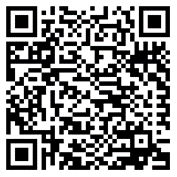 [kartę należy odłączyć od reszty formularza recenzji i przechowywać osobno]* niepotrzebne skreślić.wypełnia Redakcja: publikacja:	TAK – NIE (niepotrzebne skreślić)	wydanie:	…………………4. Kod: …………………………………………………………………………… (pkt. 3 na str. 1)5. Tytuł artykułu: ....................................................................................................................................................... ....................................................................................................................................................... ....................................................................................................................................................... 6. Ocena wybranych aspektów artykułu: 6. Ocena wybranych aspektów artykułu6. Ocena wybranych aspektów artykułu7. Uzasadnienie oceny negatywnej wzgl. pozytywnej (jeżeli elementy ujęte w pkt. 6 nie wyczerpują oceny tekstu) i uwagi szczegółowe (np. proponujące zmiany w tekście i tytule, skrócenia i uzupełnienia, które podniosłoby wartość tekstu) (opcjonalnie): ……………………………………………………………………………………………………………………………………………………………………………………………………………………………………………………………………………………………………………………………………………………………………………………………………………………………………………………………………………………………………………………………………………………………………………………………………………………………………………………………………………………………………………………………………………………………………………………………………………………………………………………………………………………………………………………………………………………………………………………………………………………………………………………………………………………………………………………………………………………………………………………………………………………………………………………………………………………………………………………………………………………………………………………………………………………………………………………………………………………………………………………………………………………………………………………………………………………………………………………………………………………………………………………………………………………………………………………………………………………………………………………………………………………………………………………………………………………………………………………………………………………………………………………………………………………………………………………………………………………………………………………………………………………………………………………………………………………………………………………………………………………………………………………………………………………………………………………………………………………………………………………………………………………………………………………………………………………………………………………………………………………………………………………………………………………………………………………………………………………………………………………………………………………………………………………………………………………………………………………………………………………………………………………………………………………………………………………………………………………………………………………………………………………………………………………………………………………………………………………………………………………………………………………………………………………………………………………………………………………………………………………………………………………………………………………………………8. Propozycja przyjęcia pracy do druku: 1. Bez poprawek							□2. Po uwzględnieniu poprawek wskazanych przez recenzenta 		□3. Po wprowadzeniu gruntownych poprawek i zmian 			□4. Praca nie kwalifikuje się do druku 					□Zasady recenzowania publikacji dla INRR1. Wszystkie nadesłane materiały są wstępnie oceniane przez członków redakcji pisma. Redakcja zastrzega sobie na tym etapie zwrócenie tekstu autorowi do wniesienia poprawek lub uzupełnień. Zaakceptowane artykuły są przekazywane recenzentom w dziedzinie, której dotyczy recenzowany tekst. O przekazaniu tekstu do recenzji bądź rezygnacji z publikacji redakcja informuje autora. W wyjątkowych, uzasadnionych przypadkach redakcja może zadecydować o odstąpieniu od postępowania recenzyjnego. Dotyczy to przedruków z publikacji recenzowanych, które już przeszły procedurę oceny, zapisów debat, wywiadów wzgl. rozmów redakcyjnych, listów.2. Do oceny artykułów naukowych powołuje się dwóch niezależnych recenzentów. Jednym z recenzentów zazwyczaj będzie pracownik Instytutu Pamięci Narodowej, a drugim osoba, która nie jest zatrudniona w Instytucie, i nie jest członkiem Rady Naukowej pisma. Redakcja dołoży starań, by recenzentów nie łączyły z autorem ocenianego dzieła stosunki mogące wpłynąć na rzetelność i obiektywność recenzji, a także by nie zachodził między recenzentami a autorem/autorami konflikt interesów.3. Do oceny omówień publikacji można jednego recenzenta.4. Recenzenci posiadają stopień co najmniej doktora. W przypadkach udokumentowanej kompetencji w danej dziedzinie, wyjątkowo może zostać zaakceptowana recenzja od osoby z tytułem magistra, licencjata lub równoważnym.5. Recenzenci zobowiązują się, że nie wykorzystają wiedzy na temat ocenianego tekstu przed jego publikacją.6. Recenzje są przygotowywane z zachowaniem dwustronnej anonimowości, tzn. autorzy i recenzenci nie znają swojej tożsamości. 7. Recenzje są przygotowane z zachowaniem poufności, tzn. z treścią recenzji są zapoznawani tylko autorzy tekstów oraz członkowie redakcji pisma.8. Recenzje mają formę pisemną (wg formularza) i kończą się jednoznacznym wnioskiem co do dopuszczenia artykułu do publikacji lub jego odrzucenia.9. Redakcja może nie przyjąć lub wymagać poprawienia, bądź uzupełnienia recenzji ewidentnie niespełniających merytorycznych i formalnych wymagań recenzji naukowej, zwłaszcza zdawkowych, zawierających nieumotywowane opinie krytyczne lub pochwały, w których nie ma związku logicznego między treścią a konkluzją, tzn. recenzji zdecydowanie krytycznych, lecz z konkluzją pozytywną bądź odwrotnie. 10. W przypadku jeśli jedna z wymaganych recenzji jest pozytywna, a druga negatywna, redakcja pisma może powołać trzeciego recenzenta. 11. Po otrzymaniu recenzji redakcja podejmuje decyzję o jego przyjęciu do druku wzgl. odrzuceniu. Mogą zostać opublikowane artykuły, które otrzymały dwie recenzje pozytywne. W przypadku omówień publikacji wymagana jest jedna recenzja pozytywna. Redakcja zastrzega sobie prawo zażądania wniesienia poprawek lub uzupełnień wynikających z uwag recenzentów bądź własnej oceny; decyzja o publikacji zawisła jest od uwzględnienia przez autora proponowanych poprawek lub uzupełnień. Redakcja zastrzega prawo do decyzji o ostatecznej publikacji lub odrzuceniu tekstu na podstawie wniosków recenzji, oceny własnej redakcji wartości naukowej tekstu i jego spójności z tematyką wydania.12. Zrecenzowany i przyjęty tekst zostaje poddany redakcji i adiustacji, a następnie przekładowi i dodatkowemu sprawdzeniu przekładu.13. Lista recenzentów jest publikowana w każdym numerze pisma oraz jest dostępna na stronie internetowej czasopisma.6/A. OCENA MERYTORYCZNA (80%)6/A. OCENA MERYTORYCZNA (80%)6/A. OCENA MERYTORYCZNA (80%)6/A. OCENA MERYTORYCZNA (80%)6/A. OCENA MERYTORYCZNA (80%)6/A. OCENA MERYTORYCZNA (80%)6/A. OCENA MERYTORYCZNA (80%)6/A. OCENA MERYTORYCZNA (80%)6/A/1Celowość publikacji artykułuCelowość publikacji artykułuCelowość publikacji artykułuCelowość publikacji artykułuCelowość publikacji artykułuCelowość publikacji artykułuCelowość publikacji artykułu6/A/1wysoka□znacząca□wskazana□przeciętna□niska□publikacjaniecelowa□%6/A/2Poziom merytoryczny artykułuPoziom merytoryczny artykułuPoziom merytoryczny artykułuPoziom merytoryczny artykułuPoziom merytoryczny artykułuPoziom merytoryczny artykułuPoziom merytoryczny artykułu6/A/2wybitny□bardzo dobry□dobry□przeciętny□słaby□zły□%6/A/3Oryginalność problemuOryginalność problemuOryginalność problemuOryginalność problemuOryginalność problemuOryginalność problemuOryginalność problemu6/A/3innowacyjny/nowe perspektywy badawcze□znacząca□dobra□przeciętna□słaba□zła□%6/A/4Zastosowane metodyZastosowane metodyZastosowane metodyZastosowane metodyZastosowane metodyZastosowane metodyZastosowane metody6/A/4wybitne / innowacyjne□znaczące□dobre□przeciętne□słabe□złe□%6/A/5Interpretacja wynikówInterpretacja wynikówInterpretacja wynikówInterpretacja wynikówInterpretacja wynikówInterpretacja wynikówInterpretacja wyników6/A/5wybitna / innowacyjna□bardzo dobra□dobra□przeciętna□słaba□zła□%6/A/6WnioskiWnioskiWnioskiWnioskiWnioskiWnioskiWnioski6/A/6wybitne / innowacyjne□znaczące□dobre□przeciętne□słabe□brak / błędne□%6/A/7Trafność wyboru i analizy piśmiennictwaTrafność wyboru i analizy piśmiennictwaTrafność wyboru i analizy piśmiennictwaTrafność wyboru i analizy piśmiennictwaTrafność wyboru i analizy piśmiennictwaTrafność wyboru i analizy piśmiennictwaTrafność wyboru i analizy piśmiennictwa6/A/7wysoka / wprowadzenie do obiegu nowości, nowych materiałów itd. itp.□znacząca□dobra□przeciętna□słaba□zła□%6/B. OCENA SPÓJNOŚCI FORMALNEJ CZĘŚCI TEKSTU (10%)6/B. OCENA SPÓJNOŚCI FORMALNEJ CZĘŚCI TEKSTU (10%)6/B. OCENA SPÓJNOŚCI FORMALNEJ CZĘŚCI TEKSTU (10%)6/B. OCENA SPÓJNOŚCI FORMALNEJ CZĘŚCI TEKSTU (10%)6/B. OCENA SPÓJNOŚCI FORMALNEJ CZĘŚCI TEKSTU (10%)6/B. OCENA SPÓJNOŚCI FORMALNEJ CZĘŚCI TEKSTU (10%)6/B. OCENA SPÓJNOŚCI FORMALNEJ CZĘŚCI TEKSTU (10%)6/B/1Trafność sformułowania tytułuTrafność sformułowania tytułuTrafność sformułowania tytułuTrafność sformułowania tytułuTrafność sformułowania tytułuTrafność sformułowania tytułu6/B/1bardzo dobra□dobra□poprawna□słaba□zła□%6/B/2Określenie celu tekstu w abstrakcieOkreślenie celu tekstu w abstrakcieOkreślenie celu tekstu w abstrakcieOkreślenie celu tekstu w abstrakcieOkreślenie celu tekstu w abstrakcieOkreślenie celu tekstu w abstrakcie6/B/2bardzo dobre□dobre□poprawne□słabe□złe□%6/B/3Zbieżność treści tekstu z tytułemZbieżność treści tekstu z tytułemZbieżność treści tekstu z tytułemZbieżność treści tekstu z tytułemZbieżność treści tekstu z tytułemZbieżność treści tekstu z tytułem6/B/3bardzo dobra□dobra□poprawna□słaba□zła□%6/B/4Zbieżność treści tekstu z celem wskazanym w abstrakcieZbieżność treści tekstu z celem wskazanym w abstrakcieZbieżność treści tekstu z celem wskazanym w abstrakcieZbieżność treści tekstu z celem wskazanym w abstrakcieZbieżność treści tekstu z celem wskazanym w abstrakcieZbieżność treści tekstu z celem wskazanym w abstrakcie6/B/4bardzo dobra□dobra□poprawna□słaba□zła□%6/B/5Trafność doboru słów kluczowychTrafność doboru słów kluczowychTrafność doboru słów kluczowychTrafność doboru słów kluczowychTrafność doboru słów kluczowychTrafność doboru słów kluczowych6/B/5bardzo dobra□dobra□poprawna□słaba□zła□%6/C. OCENA FORMALNEJ POPRAWNOŚCI TEKSTU (10%)6/C. OCENA FORMALNEJ POPRAWNOŚCI TEKSTU (10%)6/C. OCENA FORMALNEJ POPRAWNOŚCI TEKSTU (10%)6/C. OCENA FORMALNEJ POPRAWNOŚCI TEKSTU (10%)6/C. OCENA FORMALNEJ POPRAWNOŚCI TEKSTU (10%)6/C. OCENA FORMALNEJ POPRAWNOŚCI TEKSTU (10%)6/C. OCENA FORMALNEJ POPRAWNOŚCI TEKSTU (10%)6/C. OCENA FORMALNEJ POPRAWNOŚCI TEKSTU (10%)6/C/1Strona formalno-językowa.Strona formalno-językowa.Strona formalno-językowa.Strona formalno-językowa.Strona formalno-językowa.Strona formalno-językowa.Strona formalno-językowa.6/C/1bardzo dobra□dobra□poprawna□słaba□zła□nie dotyczy□%6/C/2Poprawność sporządzenia aparatu naukowego.Poprawność sporządzenia aparatu naukowego.Poprawność sporządzenia aparatu naukowego.Poprawność sporządzenia aparatu naukowego.Poprawność sporządzenia aparatu naukowego.Poprawność sporządzenia aparatu naukowego.Poprawność sporządzenia aparatu naukowego.6/C/2bardzo dobra□dobra□poprawna□słaba□zła□nie dotyczy□%6/C/3Poziom materiałów ilustracyjnych (ikonografia, infografiki itd.).Poziom materiałów ilustracyjnych (ikonografia, infografiki itd.).Poziom materiałów ilustracyjnych (ikonografia, infografiki itd.).Poziom materiałów ilustracyjnych (ikonografia, infografiki itd.).Poziom materiałów ilustracyjnych (ikonografia, infografiki itd.).Poziom materiałów ilustracyjnych (ikonografia, infografiki itd.).Poziom materiałów ilustracyjnych (ikonografia, infografiki itd.).6/C/3bardzo dobra□dobra□poprawna□słaba□zła□nie dotyczy□%